	Modulo per R 592 010: Stato 08.03.2024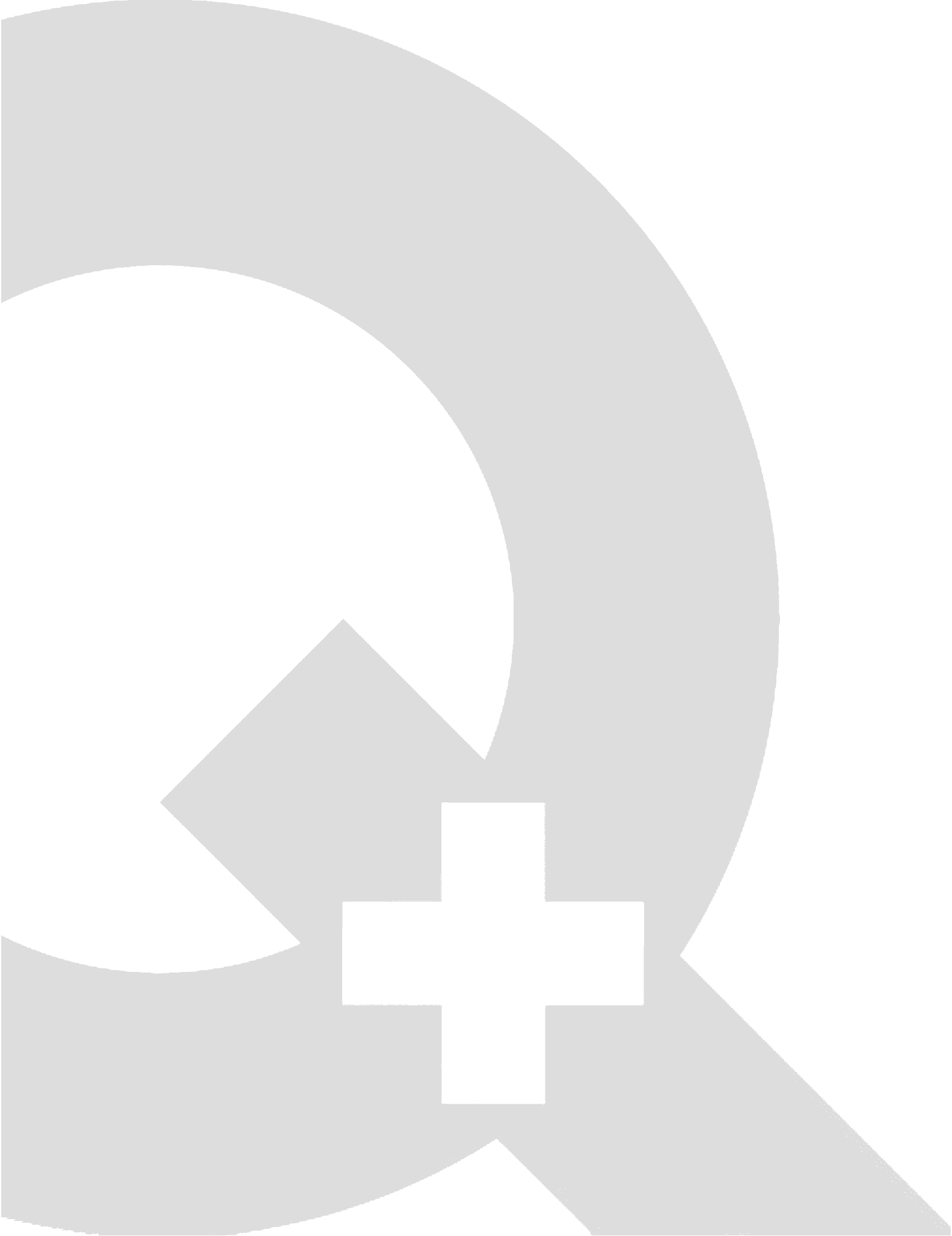 .Raccomandazione di approvazione Qplus per prodotti e sistemiIstituto di prova (persona/funzione di contatto, indirizzo postale, indirizzo e-mail):. . . . . . . . . . . . . . . . . . . . . . . . . . . . . . . . . . . . . . . . . . . .. . . . . . . . . . . . . . . . . . . . . . . . . . . . . . . . . . . . . . . . . . . .. . . . . . . . . . . . . . . . . . . . . . . . . . . . . . . . . . . . . . . . . . . .. . . . . . . . . . . . . . . . . . . . . . . . . . . . . . . . . . . . . . . . . . . .. . . . . . . . . . . . . . . . . . . . . . . . . . . . . . . . . . . . . . . . . . . .
Titolare della domanda/autorizzazione: Produttore (persona/funzione di contatto, indirizzo postale, indirizzo e-mail):. . . . . . . . . . . . . . . . . . . . . . . . . . . . . . . . . . . . . . . . . . . .. . . . . . . . . . . . . . . . . . . . . . . . . . . . . . . . . . . . . . . . . . . .. . . . . . . . . . . . . . . . . . . . . . . . . . . . . . . . . . . . . . . . . . . .. . . . . . . . . . . . . . . . . . . . . . . . . . . . . . . . . . . . . . . . . . . .. . . . . . . . . . . . . . . . . . . . . . . . . . . . . . . . . . . . . . . . . . . .1	1	Dati del laboratorio di prova (da compilare a cura del laboratorio di prova)11	Classificazione dell'audit12	I CampioniI campioni sono stati prelevati da: magazzino	 produzione in corso	 magazzino esterno	 . . . . . . . . . . . . . . . . . . . . . . . . . . . .Tempo di ritiro / periodo: . . . . . . . . . . . . . . . . . . . . . . . . . . . .	Numero totale di campioni:  . . . . . .13	Sistema / singolo componenteSistema (sistema completo):	. . . . . . . . . . . . . . . . . . . . . . . . . . . . . . . . . . . . . . . . . . . .Il sistema è completo?	. . . . . . . . . . . . . . . . . . . . . . . . . . . . . . . . . . . . . . . . . . . .contenente uno o più componenti di terze parti. . . . . . . . . . . . . . . . . . . . . . . . . . . . . . . . . . . . . . . . . . . .Diametro nominale appartenente al sistema:	. . . . . . . . . . . . . . . . . . . . . . . . . . . . . . . . . . . . . . . . . . . .Componente/i individuale/i:	. . . . . . . . . . . . . . . . . . . . . . . . . . . . . . . . . . . . . . . . . . . .Sistema speciale:	. . . . . . . . . . . . . . . . . . . . . . . . . . . . . . . . . . . . . . . . . . . .Componente/i speciale/i:	. . . . . . . . . . . . . . . . . . . . . . . . . . . . . . . . . . . . . . . . . . . .Per sistemi e componenti speciali:	Approv. della procedura di prova da parte di: . . . .. . . . .14	AutocontrolloNel caso delle prove di tipo e di estensione, la verifica delle "prestazioni" è facoltativa, ma i piani di prova e le registrazioni Q devono essere disponibili in ogni caso (vedere R 592 010, Allegato D). Plausibilità dei piani di test:	. . . . . . . . . . . . . . . . . . . . . . . . . . . . . . . . . . . . . . . . . . . .Registri di qualità (il modulo è specificato?):	. . . . . . . . . . . . . . . . . . . . . . . . . . . . . . . . . . . . . . . . . . . .Applicazione/attuazione:	. . . . . . . . . . . . . . . . . . . . . . . . . . . . . . . . . . . . . . . . . . . .15	SottoscrittoIl laboratorio di prova sottoscritto conferma le informazioni riportate nelle sezioni da 1 a 4, nonché l'esistenza di un contratto di monitoraggio esterno per il/i prodotto/i testato/i in conformità alla scheda prodotto allegata:
 sì       no, annullato per:			. . . . . . . . . . . . . . . . . . . . . . . . . . . . . . . . . . . . . . . . . . . .

Luogo, data Firma:				. . . . . . . . . . . . . . . . . . . . . . . . . . . . . . . . . . . . . . . . . . . .2	Dati del richiedente/titolare dell'autorizzazione (da compilare a cura del produttore)Il suddetto rapporto di prova comprende i documenti di vendita presentati più di recente siano completi e aggiornati i documenti di vendita pubblicati su Internet siano completi e aggiornati i documenti di vendita nuovi, completi e aggiornati sono allegati i disegni dimensionali (allegati) Scheda prodotto completamente compilata (allegata)Nome e qualifica del ...
... consulente esperto per i clienti:		. . . . . . . . . . . . . . . . . . . . . . . . . . . . . . . . . . . . . . . . . . . .

... consulente di cantiere esperto:		. . . . . . . . . . . . . . . . . . . . . . . . . . . . . . . . . . . . . . . . . . . .
Assicurazione di responsabilità civile prodottiCompagnia, numero di polizza, copertura:	. . . . . . . . . . . . . . . . . . . . . . . . . . . . . . . . . . . . . . . . . . . .
Rilascio a QplusLuogo, data Firma:				. . . . . . . . . . . . . . . . . . . . . . . . . . . . . . . . . . . . . . . . . . . .21 	Dettagli del testo dell'autorizzazioneIndicare il testo di autorizzazione desiderato. Qplus si riserva il diritto di adattare il testo di ammissione alla nomenclatura Qplus, se necessario. Per gli esami di rinnovo e proroga: Stesso testo di primaPer le nuove autorizzazioni o le modifiche del testo (o l'aggiunta di un'altra lingua), si prega di fornire una raccomandazione sul testo:3 	Qplus (da compilare a cura dell'ufficio Qplus)
Raccomandazione di autorizzazione rilasciata (data, firma):				. . . . . . . . . . . . . . . . . . . . . . . . . . . . . . . . . . . . . . . . . . . .
Richiesta di rettifica (data, firma):		. . . . . . . . . . . . . . . . . . . . . . . . . . . . . . . . . . . . . . . . . . . .
Elaborazione ZKomm (data, firma):		. . . . . . . . . . . . . . . . . . . . . . . . . . . . . . . . . . . . . . . . . . . .
Autorizzazione concessa: ZKomm:		. . . . . . . . . . . . . . . . . . . . . . . . . . . . . . . . . . . . . . . . . . . .
Osservazioni:					. . . . . . . . . . . . . . . . . . . . . . . . . . . . . . . . . . . . . . . . . . . .Approvazione Qplus. No:Rapporto di prova No:Prodotto/ famiglia di prodotti:Prova di tipo:—. . . . . . . . . . . . . . . . . . . . . . . . . . . . . . . .Test di estensione per:. . . . . . . . . . . . . . . .. . . . . . . . . . . . . . . . . . . . . . . . . . . . . . . .Test di estensione a:. . . . . . . . . . . . . . . .. . . . . . . . . . . . . . . . . . . . . . . . . . . . . . . .Test di sorveglianza esterna a:. . . . . . . . . . . . . . . .. . . . . . . . . . . . . . . . . . . . . . . . . . . . . . . .Periodo di monitoraggio esterno:. . . . . . . . . . . . . . . . . . . . . . . . . .  :. . . . . . . . . . . . . . . .. . . . . . . . . . . . . . . . . . . . . . . . . . . . . . . .Linee guida Qplus applicabili: R 592 012-1       	 R 592 014-1	 R 592 015	 R 592 . . . R 592 012-2	 R 592 014-2	 R 592 016	 R 592 . . . R 592 012-3	 R 592 014-3	 R 592 017	 R 592 . . . R 592 012-1       	 R 592 014-1	 R 592 015	 R 592 . . . R 592 012-2	 R 592 014-2	 R 592 016	 R 592 . . . R 592 012-3	 R 592 014-3	 R 592 017	 R 592 . . .TedescoFranceseItaliano